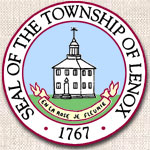 			                                                                                                _      T        MEETING POSTING               & AGENDA        TOWN OF LENOX                                                                 Pursuant to MGL Chapter 30A, § 18-25                                       All meeting notices and agenda must be filed and time stamped in                                       the Town Clerk’s Office and posted at least 48 hours prior to the                                                meeting (excluding Saturdays, Sundays and Holidays)AGENDAPlease list below the topics the chair reasonably anticipates will be discussed at the meetingCommittee or  Governing BodyLenox Historical Commission,Day, Date and Time of MeetingFriday, August 16, 2019 at 1:00 pmMeeting Location and AddressLenox Academy, 65 Main Street, 1st floor, Museum officeSignature of Chairman or Authorized Person Olga  Weiss                                                                                                     Date  08/13/19 New Business:  (1) Minutes; (2) Cemetery Sign, review full-size mock-up, decide final design for frame (roofed/no roof) and update from Kate Hixon; (3) Westinghouse plaque, set installation date; (4) Preparation for Demolition Delay/Affirmative Maintenance presentation for BOS; (5) Budget for new fiscal year; (6) Status of Nat’l Register Designation; (7) Form B Consultant Contract; (8) Status of actions to save Cozy Nook. Unscheduled Business